BLACKBIRDS’ WEEKLY SUGGESTED HOME LEARNING – WB 22.6.20Hi Blackbirds!  We hope that you are all well.  We miss you all lots and really do enjoy seeing the work that you’re doing. Keep getting in touch!  Don’t forget that this week is the National School Sport Week at Home, supercharged by Sky Sports!  Head to the Youth Sport Trust website to find out more information and to sign up!  #StaySafeStayHomeSaveLiveMiss Cartwright, Mrs Jackson and Mrs Harrison XX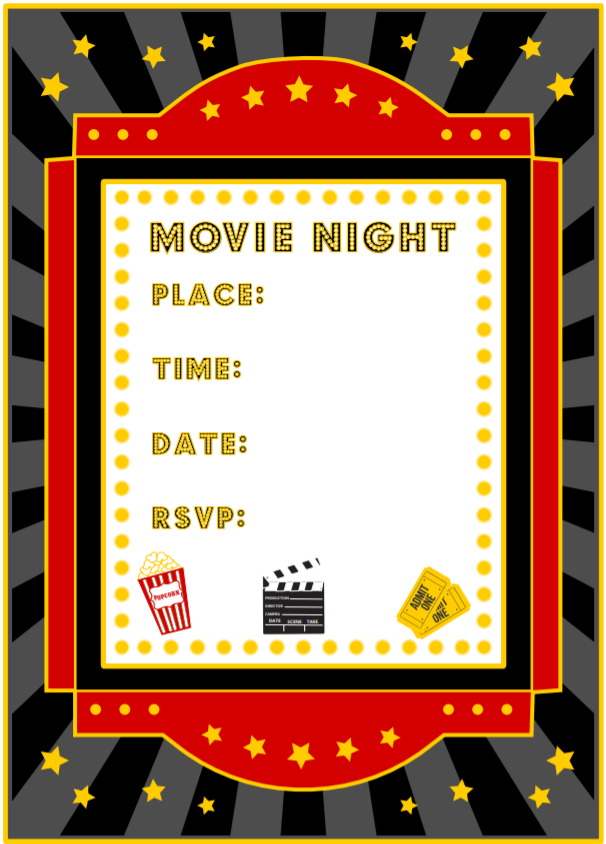 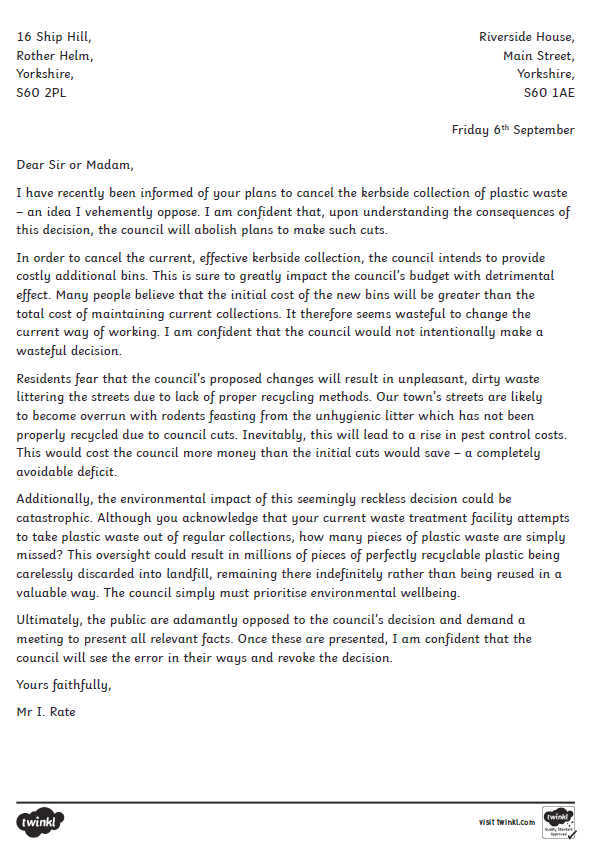 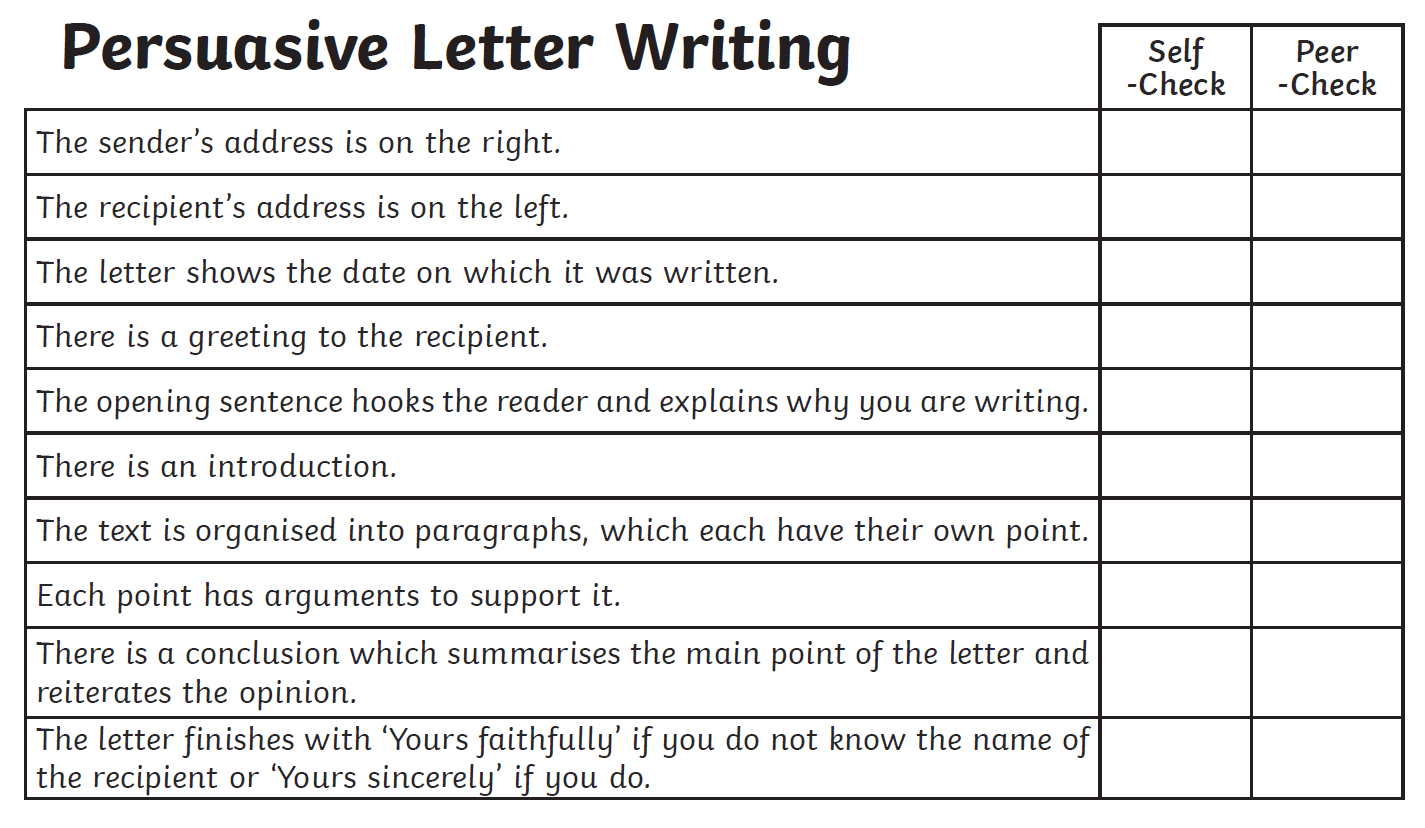 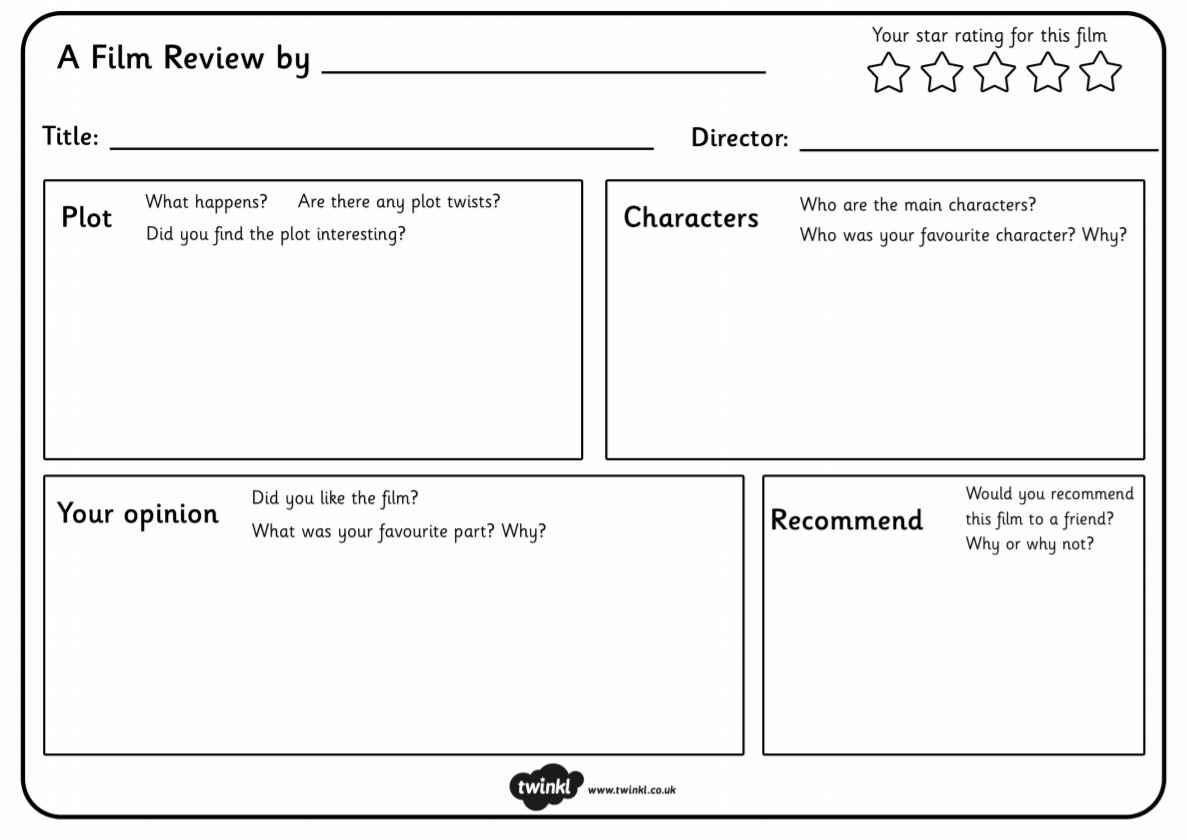 Spellings Focus – Year 3/4 spelling words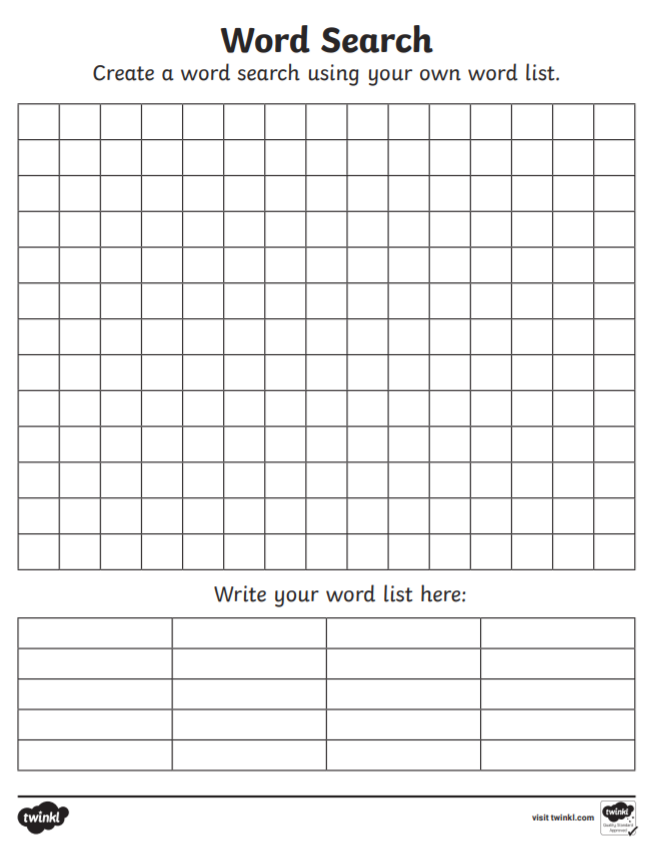 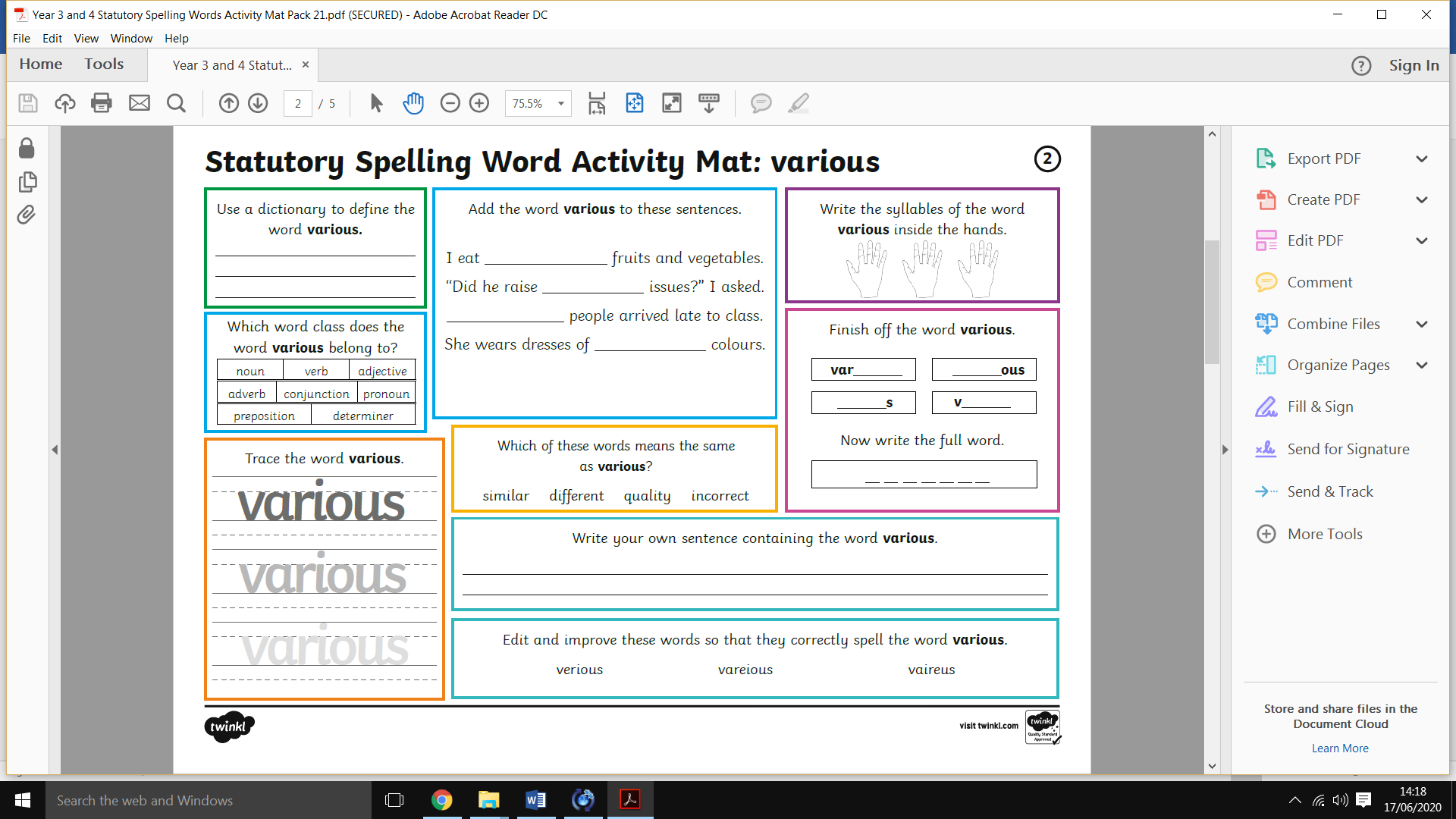 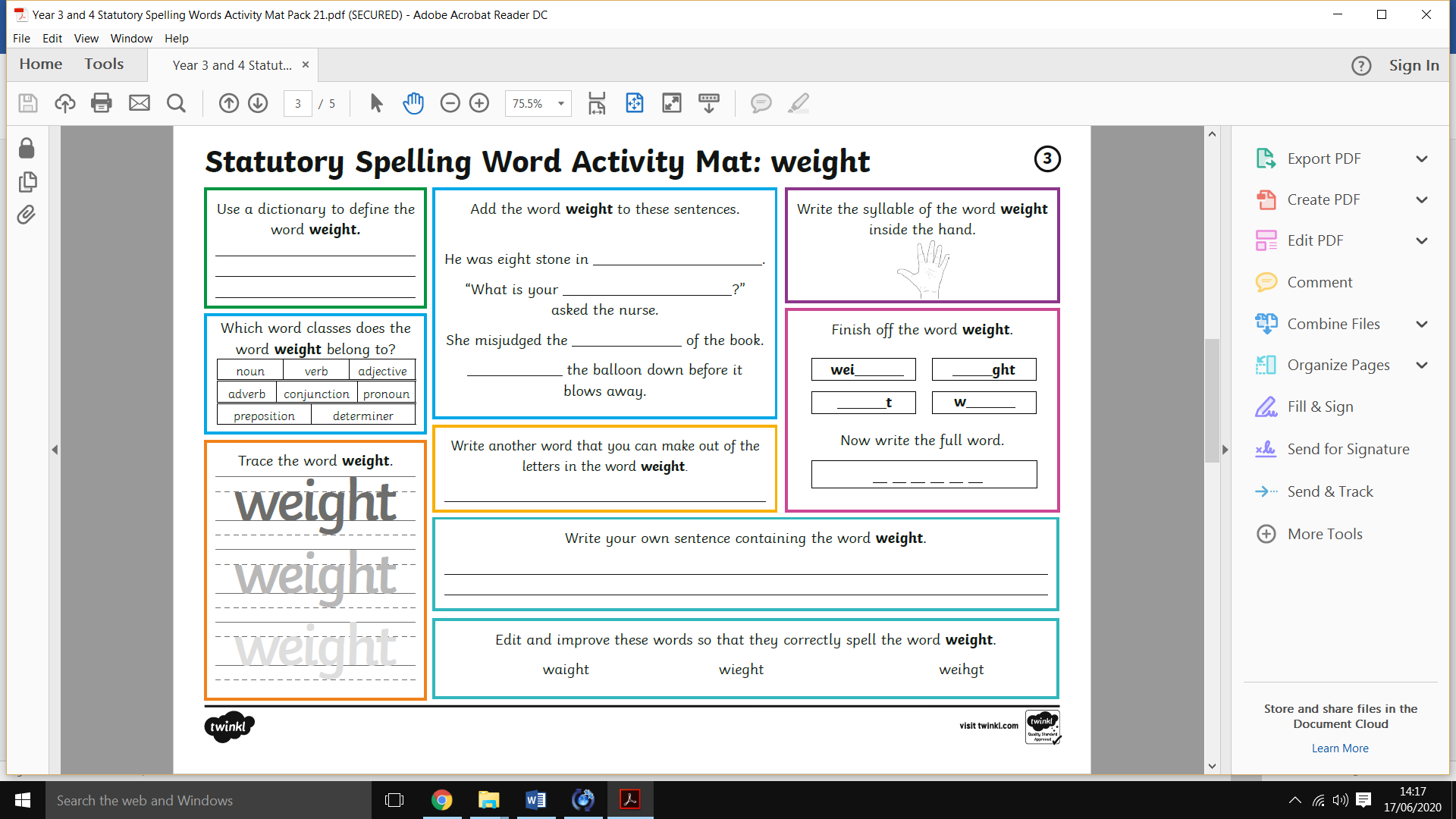 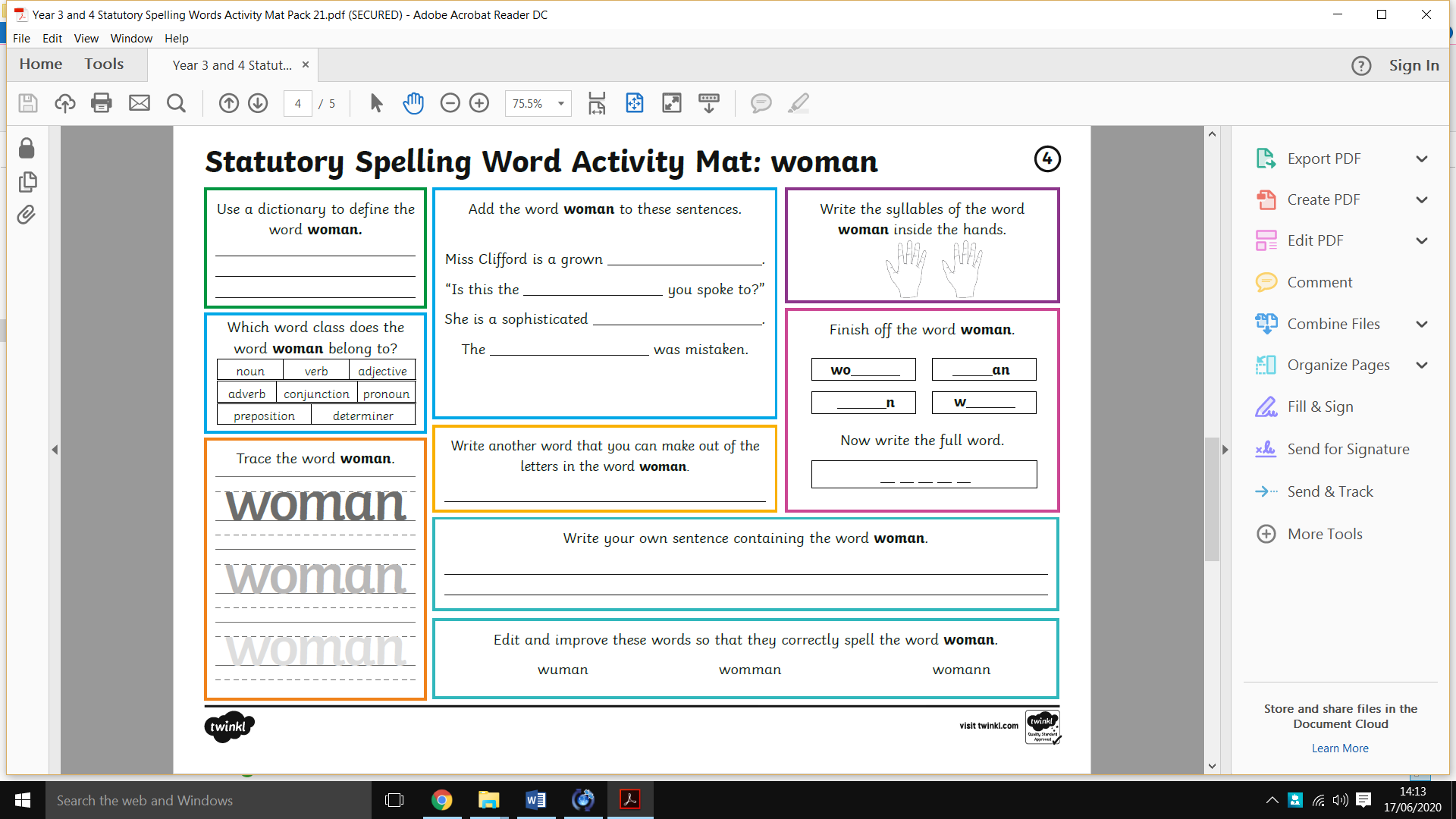 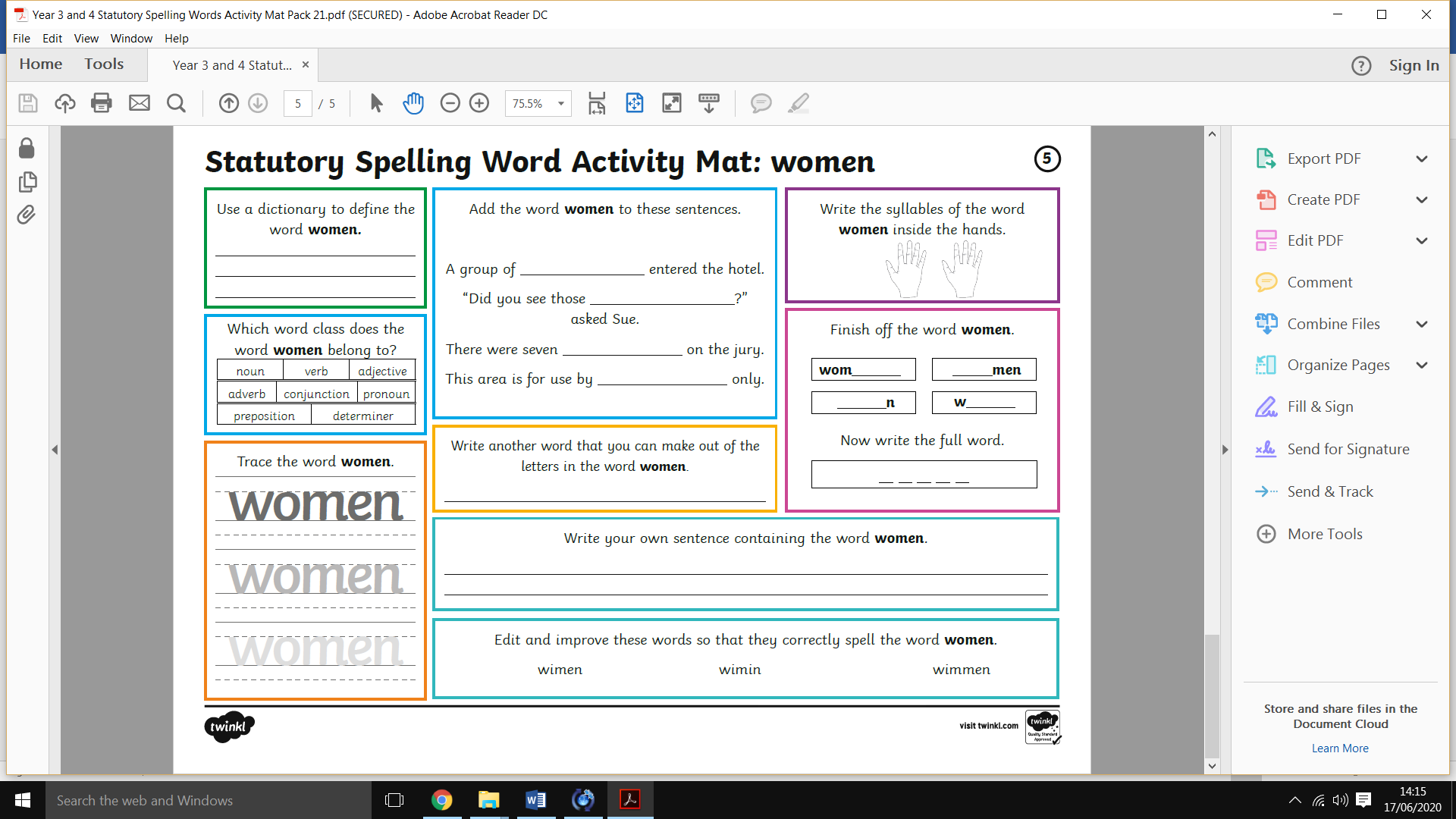 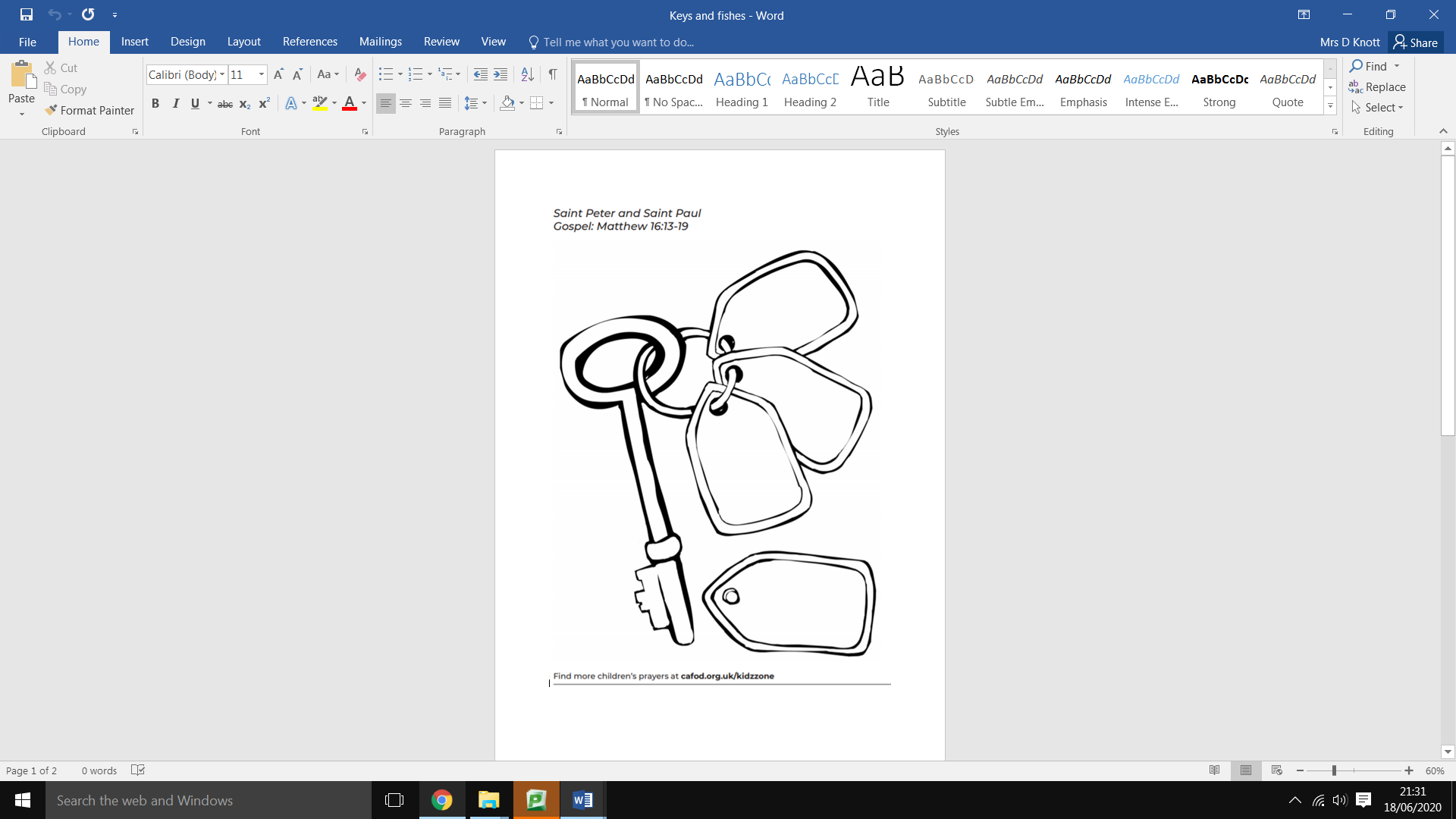 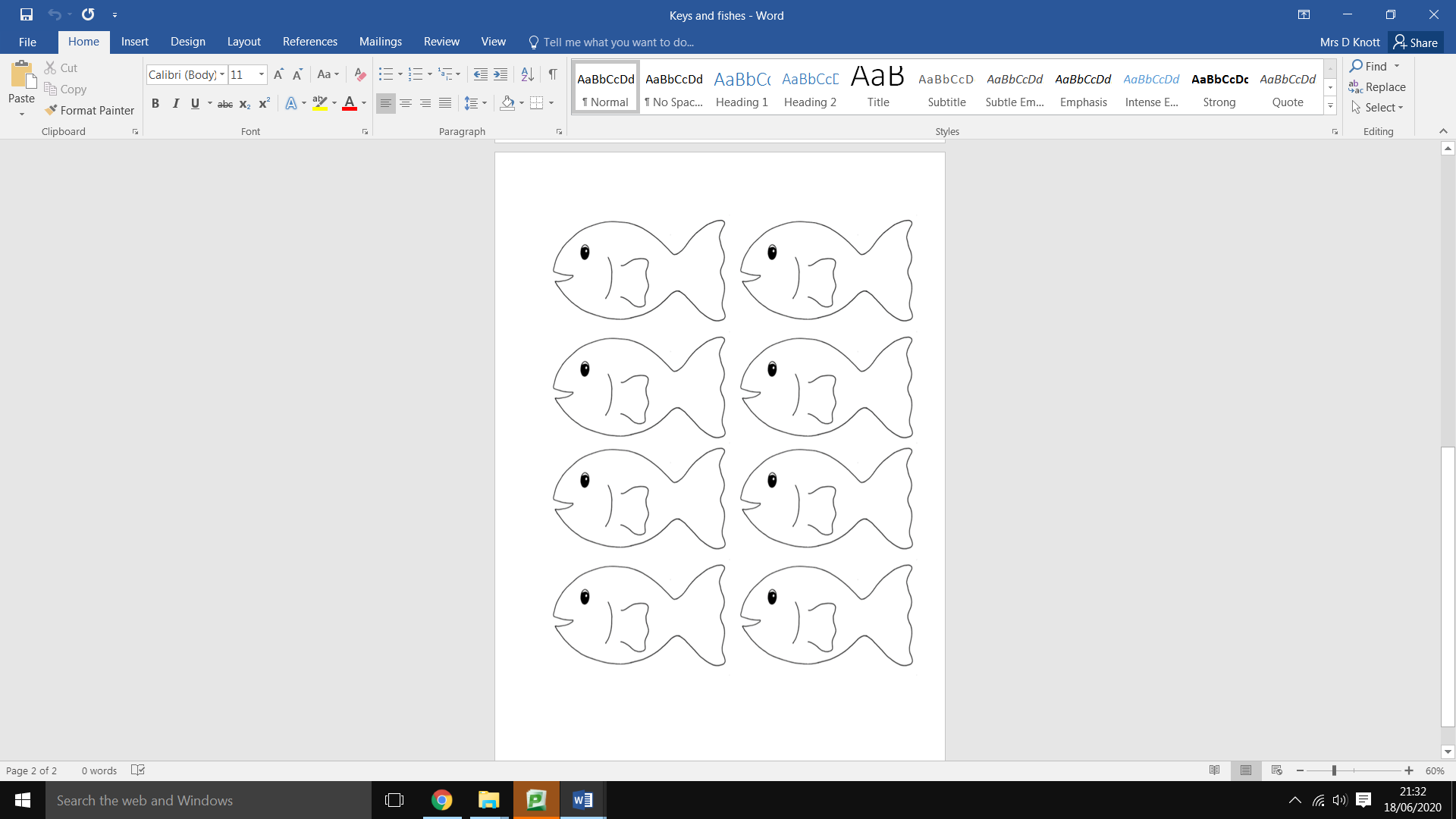 Worksheet 1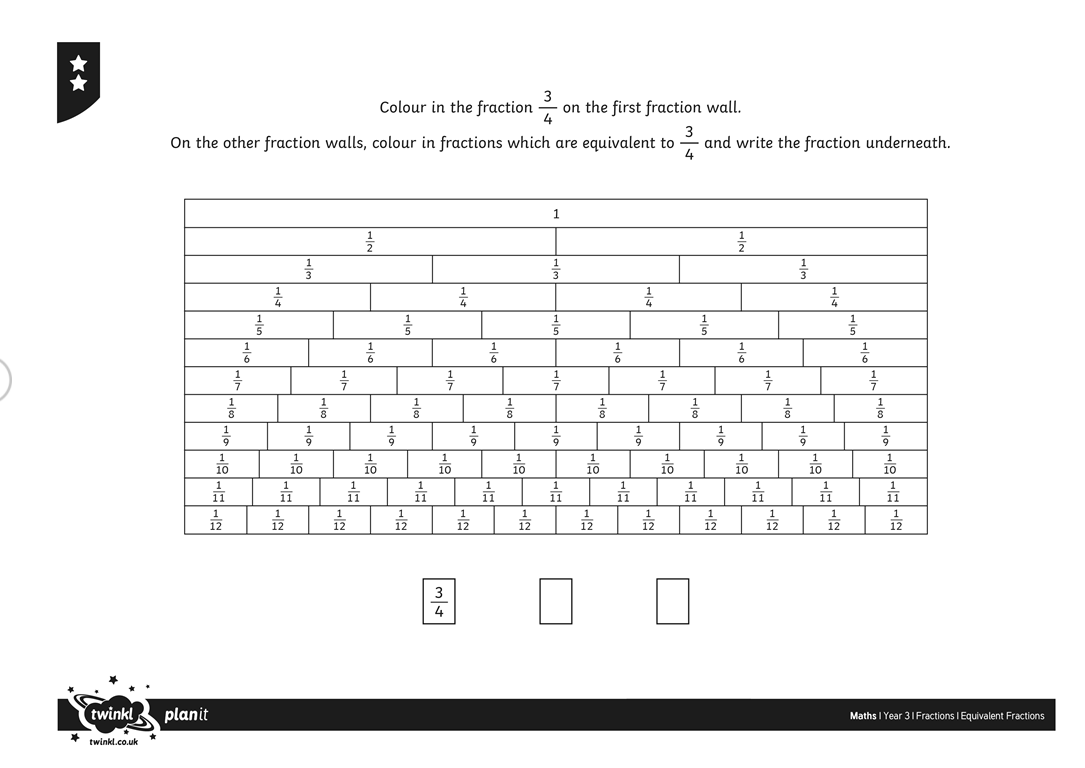 Worksheet 2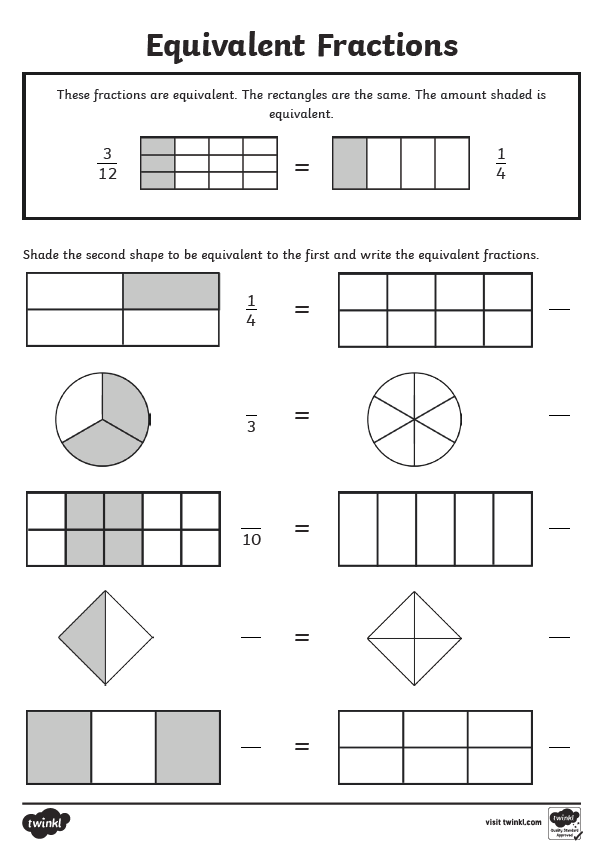 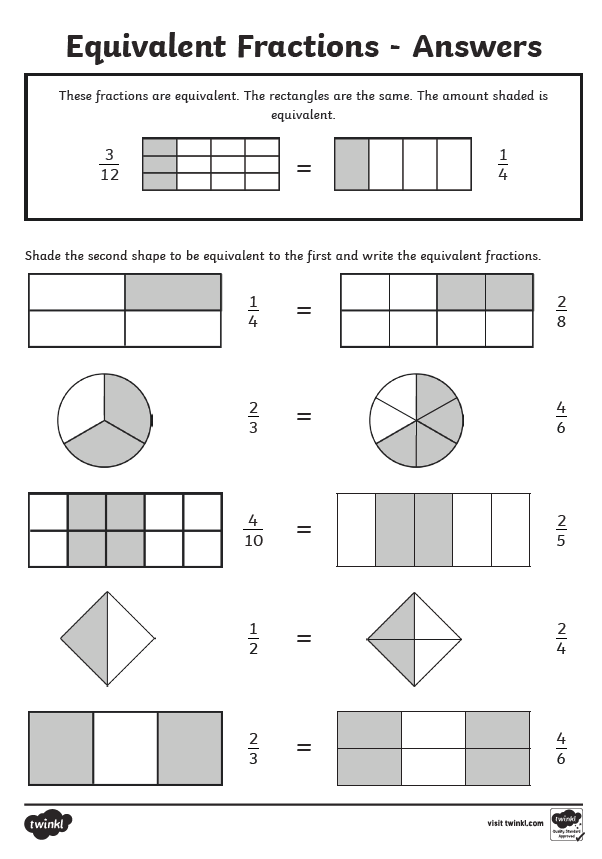 Worksheet 3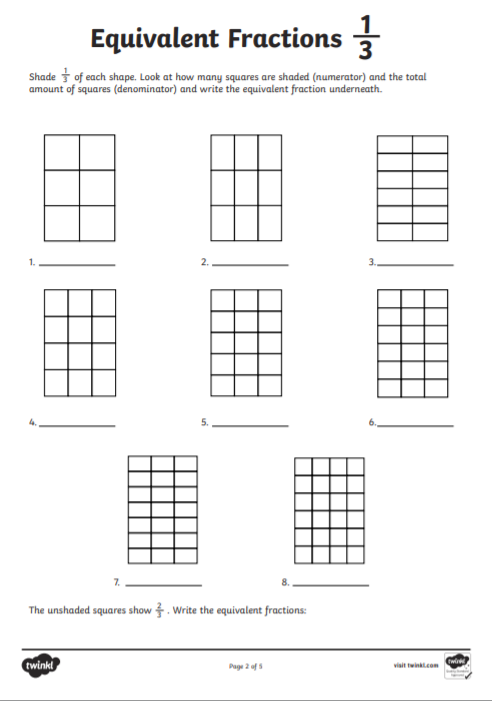 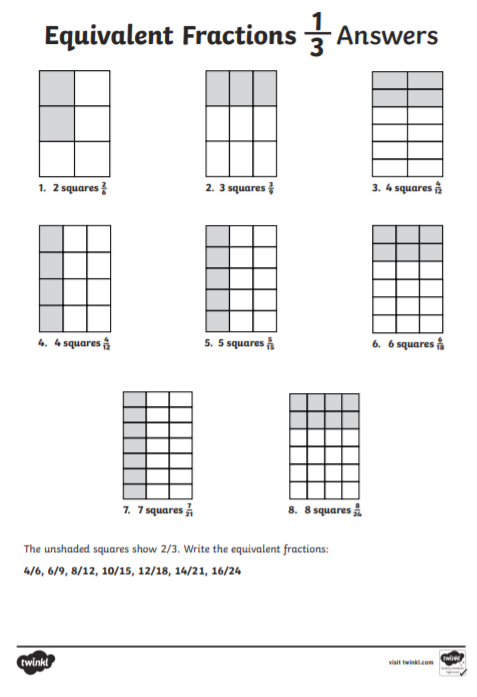 Worksheet 4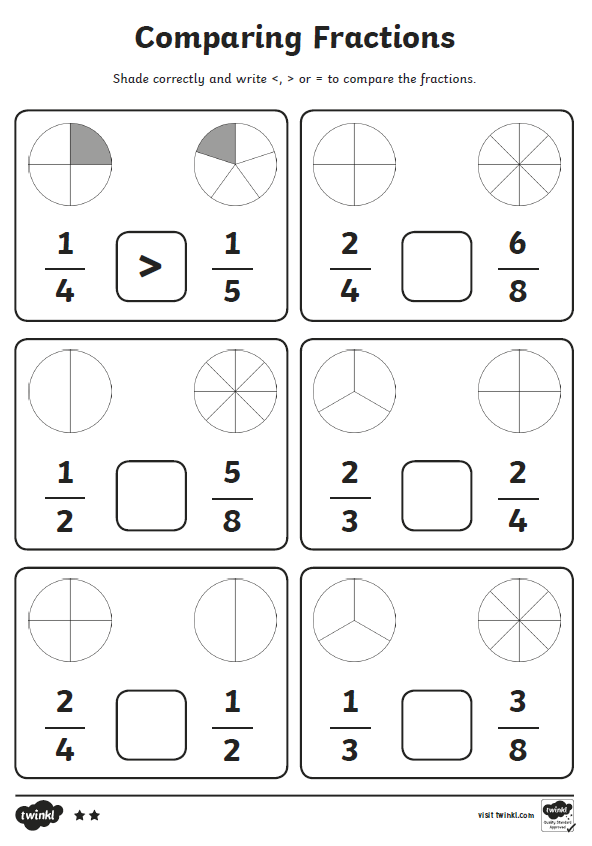 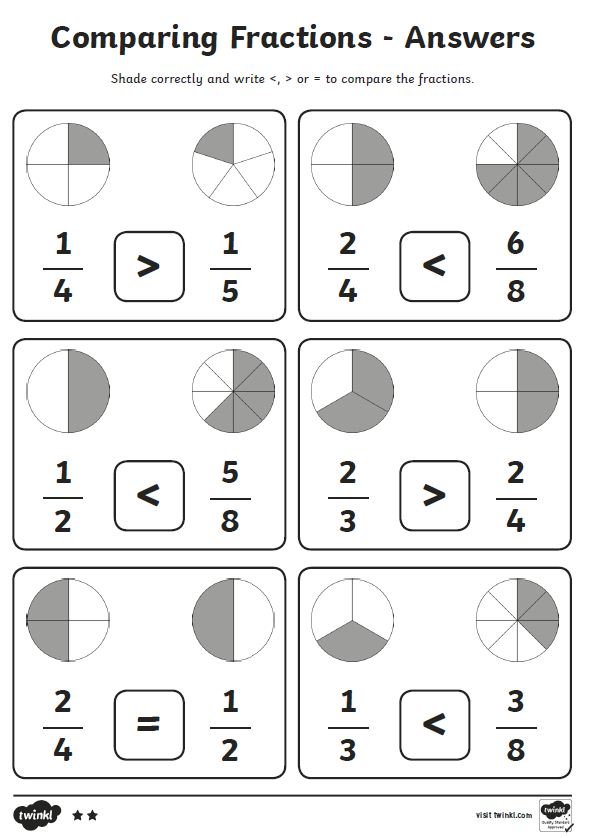 ENGLISHMATHSReading – Read every day for pleasure for 20 minutes.This week your English task is a little different.  You are going to plan a family movie night!  You can organise it to suit your own family.  You will need to decide on which film you are going to be showing at your cinema, when it is going to be shown, what snacks and drinks will be available and who you are going to invite.Writing –Design invitations that can be sent to the people who you are inviting.  Remember to include all the relevant details – time, date etc.  An example can be found below but I’m sure you can design a better one.Write a letter to the people you will be inviting to persuade them to attend.   An example of a persuasive letter can be found below as well as a checklist.Write a price list for the snacks and drinks that you will be serving.Design tickets to be given out once your invitation is accepted.Write a film review once the film has been watched.  There is a template below to help you. Spellings – Year 3/4 Common Exception Words – learn the spellings below and put them into your own wordsearch.Try the spelling activities below.Times tables 2,3,4,5,6,8,10https://ttrockstars.com/https://www.bbc.co.uk/teach/supermovers/White Rose Home Learning – Year 3 – Summer Term - Week 7  - Equivalent fractionshttps://whiterosemaths.com/homelearning/year-3/Use worksheets below and BBC Bitesize to support the videosWatch lesson 1 then complete worksheet 1 below.Watch lesson 2 then try worksheet 2 and 3Watch lesson 3 then use your fraction wall (lesson 1) to find other equivalent fractions.Watch lesson 4 then complete worksheet 4.R.E.OTHERNext Monday, on the 29th June, is the feast day of St Peter and St Paul. We traditionally would celebrate this day across the whole school so we would like to try and join across our homes in celebration instead.It would be fantastic if you use the key and fish images (see attached) and create a mobile or a poster and add in key words that sum up what Jesus wants us to do e.g. love. You can use colours, paint or glitter- it’s up to you!Fish are often symbolic with St Peter because he was a fisherman.  Keys are symbolic too because in the Gospel of Matthew 16:13-19, it tells us that Jesus gave Peter the keys to the kingdom of heaven. St Paul was a great missionary of Christianity and the author of most of the Letters of the New Testament.  What else can you find out about these two important people from the Early Church?PLEASE SEND IN YOUR CREATIONS TO SHARE WITH US ON TWITTER OR VIA EMAIL. Below are a couple of starting ideas.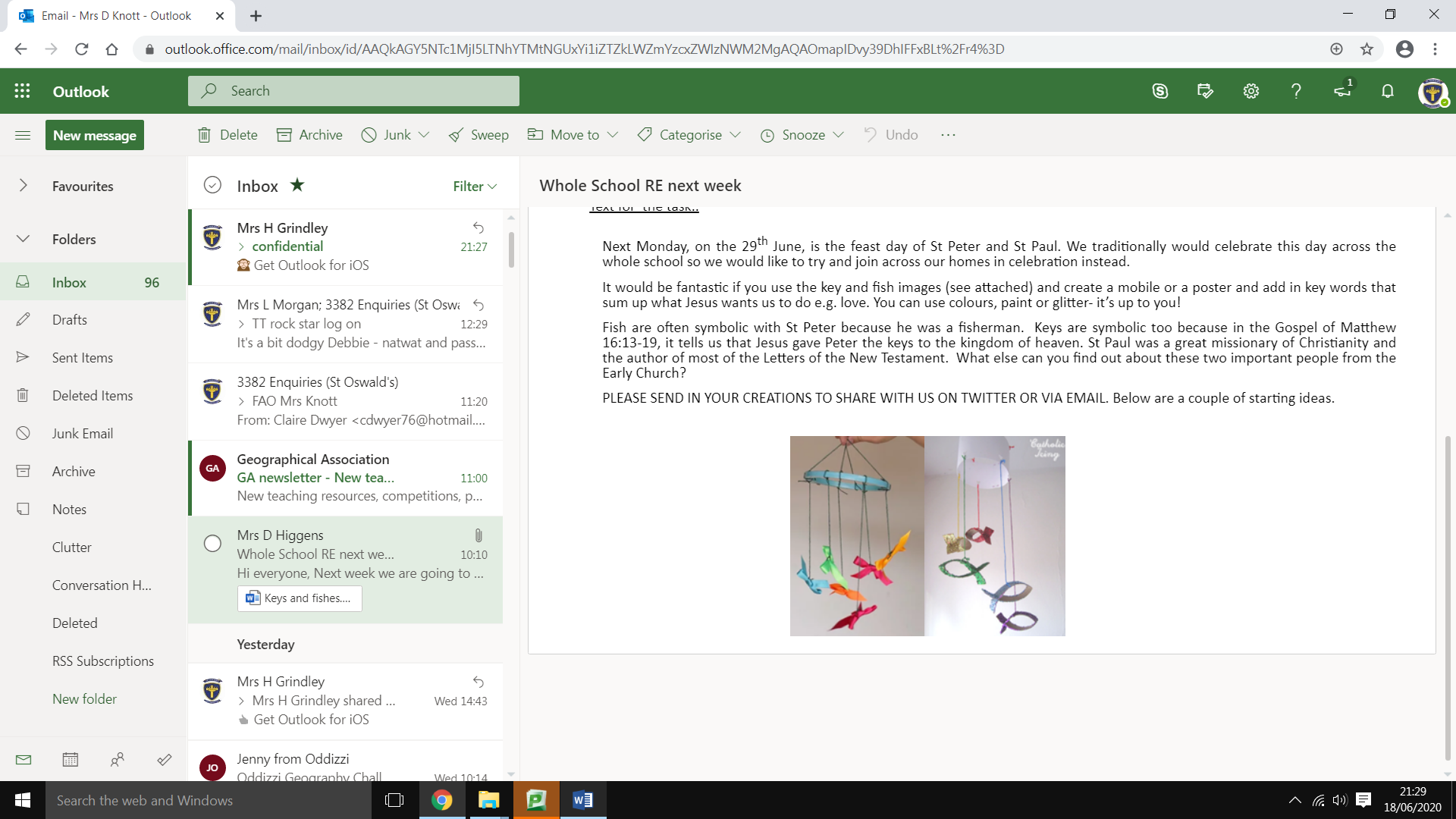 Attempt 1Attempt 2Attempt 3variousweightwomanwomenaccidentbelievecalendardecideearlyfamousgrammarheardimagineknowledgelearnmaterialnaturaloccasionparticularquarter